ФГБОУ ВО «ЕЛЕЦКИЙ ГОСУДАРСТВЕННЫЙ УНИВЕРСИТЕТ ИМ. И.А. БУНИНА»ИНСТИТУТ ИСТОРИИ И КУЛЬТУРЫКАФЕДРА ДИЗАЙНА, ХУДОЖЕСТВЕННОГО ОБРАЗОВАНИЯ И ТЕХНОЛОГИЙ ЛИПЕЦКОЕ ОТДЕЛЕНИЕ СОЮЗА ДИЗАЙНЕРОВ РОССИИЦЕНТР МОЛОДЕЖНОГО ИННОВАЦИОННОГО ТВОРЧЕСТВА «PRO-АРТ»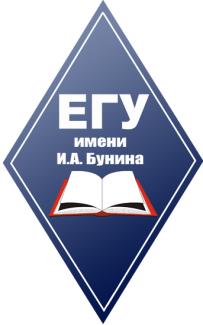 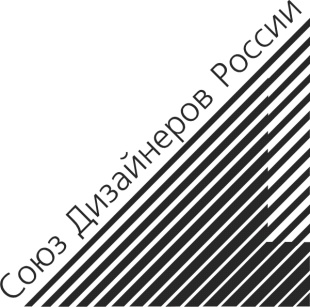 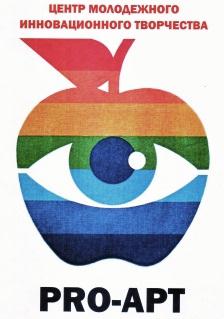 Уважаемые коллеги!Приглашаем вас принять участиев Международной научной конференции«РАЗВИТИЕ КРЕАТИВНОСТИ ЛИЧНОСТИ В СОВРЕМЕННОМ МУЛЬТИКУЛЬТУРНОМ ПРОСТРАНСТВЕ»15 апреля 2021 г.Цели проведения конференции: укрепление международного научного сотрудничества; определение перспектив развития науки в соответствии с требованием персонализации обучения; систематизация фундаментальных проблем развития креативности как сегмента цифрового компетентностного профиля и основы личной эффективности в экономике и управлении; обсуждение актуальных вопросов развития креативности в образовательном процессе школы и вуза, позволяющих понять картину современного поликультурного пространства, интернациональность информационного, художественного и предметного окружения современного человека.К участию в конференции приглашаются преподаватели образовательных организаций, научные сотрудники, работники культуры, социальные педагоги, докторанты, аспиранты, студенты.Основные направления  работы конференции1. Развитие креативности личности как фундаментальная проблема образования.2. Психология креативности: теория и практика3.	Традиционные и инновационные технологии развития креативности личности в образовательном процессе школы и вуза.4. Формирование креативной личности средствами культуры и искусства.5. Историко-культурное наследие регионов в современном мультикультурном пространстве.6. Креативность и  экология человека и общества. 7. Креативность как основа личной эффективности в информационном обществе.Условия участия в конференцииДля участия в конференции необходимо направить в оргкомитет по электронной почте design48ysu@mail.ru  до 01 апреля 2021 г. заявку на участие и тексты материалов (объемом – не менее 4-х страниц).По итогам конференции будет издан сборник научных трудов, который будет включен в  Российский индекс научного цитирования (РИНЦ) и размещен в Научной электронной библиотеке (elibrary.ru). Цена публикации за 1 страницу - 200 р.Форма участия: очная (выступление на конференции и публикация статьи в сборнике материалов конференции).Оргкомитет конференцииПредседатель: Мальцева Виктория Алексеевна - заведующий кафедрой дизайна, художественного образования и технологий Елецкого государственного университета им. И.А. Бунина кандидат педагогических наук, профессорЧлены оргкомитета:Попова Галина Николаевна ‒ проректор по научной работе Елецкого государственного университета им. И.А. Бунина кандидат филологических наук, доцент;Климова Марина Витальевна ‒ директор института истории и культуры Елецкого государственного университета им. И.А. Бунина кандидат филологических наук, доцент;Жиров Николай Анатольевич - заместитель по научной работе директор института истории и культуры Елецкого государственного университета им. И.А. Бунина, кандидат исторических наук, доцент;Васин Сергей Александрович – доктор технических наук, профессор Тульского государственного университета;Елисеева Ирина Михайловна ‒ кандидат педагогических наук, доцент, заведующий кафедрой изобразительного, декоративно-прикладного искусства и дизайна Липецкого государственного педагогического университета им. П.П. Семенова-Тян-Шанского;Курбатов Сергей Сергеевич – председатель Липецкого отделения Союза дизайнеров России;ЛисийскаЗдравка –  кандидат педагогических наук, преподаватель Юго-Западного университета им. Неофита Рильского (г. Благоевград, Болгария);Цветанова-Чурукова Лидия – доктор педагогических наук (Россия), доцент Юго-западного университета им. Неофита Рильского (г. Благоевград, Болгария).Адрес оргкомитета:399770, г. Елец Липецкой обл., ул., Елецкий государственный университет им. И.А. Бунина, ул. Орджоникидзе 78, кафедра дизайна, художественного образования и технологий.E-mail: design48ysu@mail.ru - кафедра дизайна, художественного образования и технологий (контактное лицо - Кураев Владислав Геннадьевич)Телефоны:  +7 47467 640 84 - кафедра дизайна, художественного образования и технологий;+7 905 178 99 74 - Виктория Алексеевна Мальцева (заведующий кафедрой дизайна, художественного образования и технологий);+7 920 24939 80 - Марина Витальевна Климова (директор института истории и культуры).ПРИЛОЖЕНИЕ 1.Форма заявки1. Фамилия, имя, отчество (полностью). 2. Домашний адрес (с указанием индекса).3. Домашний телефон (с кодом города), e-mail.4. Место работы (официальное название учреждения). 5. Служебный адрес (с почтовым индексом).6. Служебный телефон, факс, e-mail.7. Учёная степень, звание.8. Должность (с указанием кафедры или отдела). 9. Тема доклада.10. Планируемое направление.11. Необходимость бронирования гостиницы (для участников, желающих принять очное участие). Указать количество дней пребывания в Ельце.12. Необходимость официального приглашения для оформления командировки.ПРИЛОЖЕНИЕ 2.СправкаНастоящим гарантирую, что размещение рукописи (название рукописи) в сборнике (название сборника) не нарушает ничьих авторских прав. Я передаю на неограниченный срок ЕГУ им. И.А. Бунина исключительные права на использование рукописи.Я несу ответственность за неправомерное использование в рукописи объектов интеллектуальной собственности, объектов авторского права в полном объемом в соответствии с действующим законодательством РФ.Я подтверждаю, что направляемая рукопись нигде ранее не была опубликована, ненаправлялась и не будет направляться для опубликования в другие научные издания.Согласен (на) с правилами подготовки рукописи к изданию, утвержденными ЕГУ им. И.А. Бунина.ФИО автораПодписьПРИЛОЖЕНИЕ 3.Требования к оформлению материалов для публикацииОбъем доклада или сообщения не должен превышать 7 стр., набранных шрифтом TimesNewRoman в редакторе Word для Windows (версия до 2003 года включительно), межстрочный интервал – 1, кегль – 14 (кроме ключевых слов и аннотации, для них использовать 12 кегль), поля 2 см со всех сторон. Абзацный отступ – 1,25 см., выравнивание по ширине, размер бумаги – А4. В первой строчке жирным курсивом инициалы и фамилия автора (выравнивание по правому краю), затем инициалы, название университета, город,затем фамилия автора,название университета, город на английском языке (выравнивание по правому краю). Третья строка пустая. На четвертой строке заголовок прописными буквами (полужирный шрифт, выравнивание по центру). Пятая строка пустая. На шестой строке заголовок на английском языке. Седьмая строка пустая. На восьмой и девятой строках размещается аннотация и ключевые слова через строчку не более 10 (на русском и английском языках). Через строчку – текст статьи.Ссылки на литературу делаются в тексте статьи в квадратных скобках, с указанием порядкового номера и номера страницы (например: один источник – [3, с.35], несколько источников – [3; 25; 40]. Список литературы помещается после статьи под заголовком «Литература» (полужирный курсив) и оформляется в соответствии с правилами библиографического описания (см. образец ниже).Для текстовых выделений используйте курсив и полужирный шрифт. Подчеркивание, набор прописными буквами не допускаются!Постраничные сноски не допускаются!Подготовка схем, графиков, рисунков средствами редактора MicrosoftWord не допускается! Вставка всех графических объектов в статью должна выполняться из файлов формата *jpg.Если статья содержит особые шрифты, присылать их отдельным файлом.Статьи, не отвечающие перечисленным требованиям, к рассмотрению и публикации приниматься не будут!Образец оформления статьиМальцева В.А., Елецкий государственный университет им. И.А. БунинаMaltsevaV.A.Bunin Yelets State UniversityИСПОЛЬЗОВАНИЕ ПЕДАГОГИЧЕСКИХ ИННОВАЦИЙ В ПРОЦЕССЕ ФОРМИРОВАНИЯ ХУДОЖЕСТВЕННОЙ КУЛЬТУРЫ СТУДЕНТОВ И ШКОЛЬНИКОВUSING THE PEDAGOGICAL INNOVATIONS IN THE PROCESS OF FORMING THE ART OF THE STUDENTS AND PUPILSАннотация. Для будущих специалистов в области народного художественного творчества глобальная информационная сеть предоставляет возможность близкого знакомства с историей народных промыслов России, с образцами декоративно-прикладного искусства Древнего мира, с произведениями современных мастеров и ремесленников; позволяет размещать информацию о собственном творчестве, вступать в интернет-содружества художников, дизайнеров, прикладников; организовывать собственный бизнес.Необходимо проводить комплексную подготовку будущих педагогов к реализации медиаобразования в школе через насыщение занятий по художественно-эстетическим дисциплинам учебного плана и занятий в системе дополнительного образования содержанием медиаобразовательного характера (экскурсии в виртуальные музеи и галереи, составление электронных презентаций и творческих отчетов с последующим размещением на сайтах учебных заведений, поисковая и проектная деятельность) через организацию научно-исследовательской работы студентов в контексте медиаобразования. Ключевые слова: художественная культура личности, педагогические инновации, медиаобразование, компьютерные технологии, традиционная культура, этноартобъекты, проектная деятельность.Abstrakt.For the future experts in the sphere of the amateur and folk arts the global net gives an opportunity of closer knowing with history of the Russian folk crafts with the examples of the Ancient world applied and decorative art, with the works of modern masters and craftsmen; allow to post information about one’s personal works, enlist to the internet-association of artists, designers, people who are occupied with the applied art; organize one’s own business. It is necessary to conduct a complex training of future teachers to the using media education at school with the help of increasing quantity of lessons in the artistically aesthetic disciplines of the curriculum and lessons in the system of additional education which have the media educational character (excursions to the virtual museums and galleries, making presentations and artistic reports with the following placing on the sites of the educational institutions, searching and designed activity), with the help of organizing students’ scientific and research work, connected with media education.Keywords: personal artistic culture, pedagogical innovations, media education, computer technology, traditional culture, ethnic art objects, project activityТекст статьи…ЛитератураАлександров, В.Н. История русского искусств / В.Н. Александров. -  Минск: Харвест, 2004. – 736 с.Выготский,Л.С. Психология искусства / Под ред. М.Г. Ярошевского. - Москва: Педагогика, 1987. – 345 с.Дьяченко, М.И. Психология высшей школы/М.И. Дьяченко, Л.А. Кандыбович, С.Л. Кандыбович. – Москва: Харвест, 2006. – 416 с.Искусство в жизни детей: Кн. для учителя / А.П. Ершова, 3.А. Захарова, Т.Г. Пеня и др. - Москва: Просвещение, 1991. – 128 с.Психология. Словарь / Под общей редакцией А.В. Петровского, М.Г. Ярошевского. – 2-е изд., испр. и доп. – Москва: Политиздат, 1990. – 494 с.